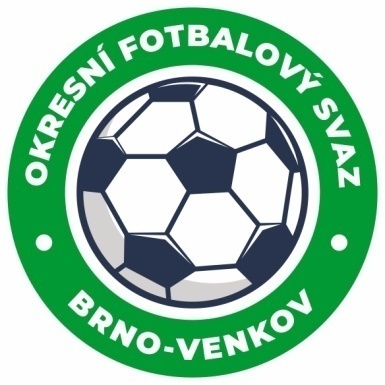 ZÁPIS č. 11 z jednání KOMISE ROZHODČÍCH
OFS BRNO-VENKOV konané dne 7. 3. 2024Přítomni: Tomáš Koláček, Petr Šenkýř, Antonín Kříž, Jan Oujezdský, Petr Daniel, Bohdan RyšavýOmluven:Místo konání: sídlo OFS Brno-venkov, ulice Vídeňská 9, Brno1. Došlá poštaZápis STK č. 20 a 212. Rozhodnutí a průběh jednání KRNa zasedání KR se dostavili rozhodčí na náhradní seminář: Šenkýř Dominik, Hudec Martin, Vala Michal, Pelikán Ondřej, Pelikán Marek, Pelikán Lukáš, Votavová Tereza, Borovička Petr, Konečný Jan, Schön Libor, Tisovský Lukáš, Hrabal Jan, Novotný Radek, Mikš Filip, Mikulica Ondřej a Kugler Lukáš.KR přichystala listinu rozhodčích pro jarní část SR 2023-24, která bude předložena VV na schválení.Jednání KR bylo ukončeno v 18:00 hod.Termín příštího zasedání KR: čtvrtek 21. 3. 2024 od 17:00, sídlo OFS Brno-venkov, Vídeňská 9, BrnoV Brně dne 7. 3. 2024Zapsal:							Ověřil:       							          													Jan Oujezdský						Tomáš Koláček       sekretář KR OFS Brno-venkov		  	předseda KR OFS Brno-venkov